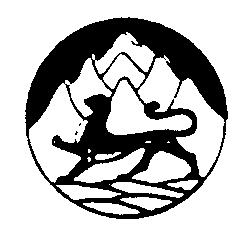 СОБРАНИЕ ПРЕДСТАВИТЕЛЕЙ АЛАГИРСКОГО МУНИЦИПАЛЬНОГО РАЙОНА РЕСПУБЛИКИ СЕВЕРНАЯ ОСЕТИЯ-АЛАНИЯРЕШЕНИЕ     от 26.01. 2023 года	                                                          № 7-17-3г. АлагирОб утверждении Положения о порядке организации и проведения публичных слушаний, общественных обсуждений в Алагирском муниципальном районе РСО-АланияВ соответствии со статьей 28 Федерального закона от 06 октября 2003 года № 131-ФЗ «Об общих принципах организации местного самоуправления в Российской Федерации», Уставом Алагирского муниципального района Республики Северная Осетия-Алания Собрание представителей Алагирского муниципального района РЕШАЕТ:Утвердить Положение о порядке организации и проведения публичных слушаний, общественных обсуждений в Алагирском муниципальном районе согласно приложению.Признать утратившим силу решение Собрания представителей Алагирского района от 14.12.2006 № 29 «Об утверждении Порядка организации и проведения публичных слушаний Алагирском муниципальном районе».Настоящее решение вступает в силу со дня его официального опубликования.                         ГлаваАлагирского муниципального районаРеспублики Северная Осетия-Алания	И.И. ДзантиевПриложениеУтверждено решением Собранияпредставителей Алагирского муниципального районаот 26.01. 2023 года № 7-17-3ПОЛОЖЕНИЕО ПОРЯДКЕ ОРГАНИЗАЦИИ И ПРОВЕДЕНИЯ ПУБЛИЧНЫХ СЛУШАНИЙ, ОБЩЕСТВЕННЫХ ОБСУЖДЕНИЙ В АЛАГИРСКОМ МУНИЦИПАЛЬНОМ РАЙОНЕ РСО-АЛАНИЯОбщие положенияНастоящее Положение о порядке организации и проведения публичных слушаний, общественных обсуждений в Алагирском муниципальном районе (далее – Положение) разработано в соответствии с требованиями статьи 28 Федерального закона от 06 октября 2003 года № 131- ФЗ «Об общих принципах организации местного самоуправления в Российской Федерации», Уставом Алагирского муниципального района Республики Северная Осетия-Алания (далее – Устав муниципального образования) в целях обеспечения реализации права населения Алагирского муниципального района на непосредственное участие в осуществлении местного самоуправления.Для целей настоящего Положения используются следующие основные понятия:публичные слушания - форма реализации прав жителей Алагирского муниципального района на участие в процессе принятия органами местного самоуправления проектов муниципальных правовых актов по вопросам местного значения путем их публичного обсуждения;общественные обсуждения - используемое в целях общественного контроля публичное обсуждение общественно значимых вопросов, а также проектов решений органов государственной власти, органов местного самоуправления, государственных и муниципальных организаций, иных органов и организаций, осуществляющих в соответствии с федеральными законами отдельные публичные полномочия, с обязательным участием в таком обсуждении уполномоченных лиц указанных органов и организаций, представителей граждан и общественных объединений, интересы которых затрагиваются соответствующим решением;участники публичных слушаний или общественных обсужденийпредставители различных профессиональных и социальных групп, в томчисле лица, права и законные интересы которых затрагивает или может затронуть решение, проект которого выносится на публичные слушания или общественное обсуждение, эксперты, представители органов местного самоуправления, средств массовой информации, общественных объединений и иные лица, пожелавшие принять участие в публичных слушаниях или общественных обсуждениях;эксперт публичных слушаний - это лицо, обладающее специальными знаниями по вопросам публичных слушаний, подготовившее и представившее в письменном виде предложения и рекомендации по вопросу, выносимому на публичные слушания, озвучивающее их на публичных слушаниях.Публичные слушания проводятся для открытого обсуждения проектов муниципальных правовых актов органов местного самоуправления Алагирского муниципального района по вопросам местного значения.Основными целями проведения публичных слушаний являются:учет мнения жителей Алагирского муниципального района при принятии муниципальных правовых актов органов местного самоуправления Алагирского муниципального района по наиболее важным вопросам местного значения;осуществление непосредственной связи в правотворческой деятельности органов местного самоуправления с населением Алагирского муниципального района;формирование общественного мнения по обсуждаемым проектам муниципальных правовых актов органов местного самоуправления Алагирского муниципального района.На публичные слушания должны выноситься:проект Устава муниципального образования, а также проект муниципального нормативного правового акта о внесении изменений и дополнений в данный Устав, кроме случаев, когда в Устав муниципального образования вносятся изменения в форме точного воспроизведения положений Российской Федерации, федеральных законов, законов Республики Северная Осетия-Алания в целях приведения данного Устава в соответствие с этими нормативными правовыми актами;проект местного бюджета и отчет о его исполнении;проект стратегии социально-экономического развития Алагирского муниципального района;вопросы о преобразовании Алагирского муниципального образования района, за исключением случаев, если в соответствии со статьей13 Федерального закона от 6 октября 2003 года № 131-ФЗ «Об общих принципах организации местного самоуправления в Российской Федерации» для преобразования муниципального образования требуется получение согласия населения муниципального образования, выраженного путем голосования либо на сходах граждан.По проектам генеральных планов, проектам правил землепользования и застройки, проектам планировки территории, проектаммежевания территории, проектам правил благоустройства территорий, проектам, предусматривающим внесение изменений в один из указанных утвержденных документов, проектам решений о предоставлении разрешения на условно разрешенный вид использования земельного участка или объекта капитального строительства, проектам решений о предоставлении разрешения на отклонение от предельных параметров разрешенного строительства, реконструкции объектов капитального строительства, вопросам изменения одного вида разрешенного использования земельных участков и объектов капитального строительства на другой вид такого использования проводятся публичные слушания или общественные обсуждения, в порядке, определенном настоящим положением, с учетом положений законодательства о градостроительной деятельности.1.6.Финансирование мероприятий, связанных с подготовкой и проведением публичных слушаний, осуществляется за счет средств местного бюджета.Граждане, их объединения, организации любых организационно- правовых форм, заинтересованные в проведении публичных слушаний, вправе оказывать организационное и материально-техническое содействие обеспечению проведения публичных слушаний, осуществлять тиражирование и распространение материалов слушаний.Назначение публичных слушаний, общественных обсужденийПубличные слушания могут проводиться по инициативе:населения Алагирского муниципального района ,Собрания представителей Алагирского муниципального района,главы Алагирского муниципального района.С инициативой о проведении публичных слушаний, общественных обсуждений от имени населения Алагирского муниципального района обращается инициативная группа граждан, проживающих на территории Алагирского муниципального района, обладающих активным избирательным правом, численностью не менее 20 человек.Решение о создании инициативной группы принимается на первом собрании инициативной группы и оформляется протоколом собрания, в котором должна содержаться информация:- о теме публичных слушаний, общественных обсуждений, проведение которых инициируется (наименование проекта муниципального правового акта, выносимого на публичные слушания, общественные обсуждения);о назначении уполномоченного инициативной группой лица для обоснования необходимости проведения публичных слушаний, общественных обсуждений на заседании Собрания представителей Алагирского муниципального района;о кандидатурах для включения в состав комиссии по организации проведения публичных слушаний, общественных обсуждений.Решения принимаются простым большинством от общего числаголосов инициативной группы.Основанием для назначения публичных слушаний, общественных обсуждений по инициативе населения является ходатайство инициативной группы по установленной форме (приложение 1), поданное в Собрание представителей Алагирского муниципального района, к которому прикладывается подписной лист, поддерживающий ходатайство жителей, по установленной форме (приложение 2).Подпись ставится гражданином собственноручно.В ходатайстве инициативной группы о проведении публичных слушаний, общественных обсуждений должны быть указаны:наименование проекта муниципального правового акта, находящегося на рассмотрении в органах местного самоуправления, по которому предлагается провести публичные слушания, общественные обсуждения;список кандидатур для включения в состав комиссии по проведению публичных слушаний, общественных обсуждений;фамилия, имя, отчество и место проживания уполномоченного инициативной группой лица.Ходатайство подписывается председателем и секретарем собрания инициативной группы.В случае оформления ходатайства на нескольких листах каждый лист должен соответствовать установленной форме.К ходатайству прикладывается список инициативной группы, а также протокол собрания инициативной группы, на котором было принято решение о выдвижении инициативы.Собрание представителей Алагирского муниципального района рассматривает поступившее ходатайство на очередном заседании не позднее 30 дней со дня поступления ходатайства о проведении публичных слушаний, общественных обсуждений. На заседании Собрания представителей Алагирского муниципального района вправе выступить уполномоченное инициативной группой лицо для обоснования необходимости проведения публичных слушаний, общественных обсуждений.По результатам рассмотрения ходатайства Собрание представителей Алагирского муниципального района принимает решение о назначении публичных слушаний, общественных обсуждений либо об отклонении ходатайства и об отказе в проведении публичных слушаний, общественных обсуждений.Решение об отклонении ходатайства о проведении публичных слушаний, общественных обсуждений должно быть обоснованным.Основаниями отказа в проведении публичных слушаний, общественных обсуждений по инициативе населения Алагирского муниципального района являются:нарушение инициаторами проведения публичных слушаний, общественных обсуждений процедуры выдвижения инициативы, предусмотренной настоящим Положением;инициируемая тема публичных слушаний, общественных обсуждений не относится к вопросам местного значения;назначение публичных слушаний, общественных обсуждений по предлагаемому к рассмотрению проекту муниципального правового акта по инициативе главы муниципального образования либо Собрания представителей Алагирского муниципального района.Решение о назначении публичных слушаний, общественных обсуждений по инициативе населения или Собрания представителей Алагирского муниципального района принимается Собранием представителей Алагирского муниципального района в форме решения.Решение о назначении публичных слушаний, общественных обсуждений по инициативе главы муниципального образования принимается главой муниципального образования в форме постановления.В решении (постановлении) о назначении публичных слушаний, общественных обсуждений указываются:тема публичных слушаний, общественных обсуждений (наименование проекта муниципального правового акта, выносимого на публичные слушания, общественные обсуждения);дата, время и место проведения публичных слушаний, общественных обсуждений;сведения об инициаторе проведения публичных слушаний, общественных обсуждений, орган, ответственный за организацию публичных слушаний, общественных обсуждений;сроки и адрес направления предложений по проектам муниципальных правовых актов, выносимым на публичные слушания, общественные обсуждения, а также заявок на участие в публичных слушаниях, общественных обсуждениях.Решение (постановление) о назначении публичных слушаний, общественных обсуждений должно быть опубликовано организатором публичных слушаний в печатном средстве массовой информации и размещено на официальном сайте администрации местного самоуправления Алагирского муниципального	района	алаг-ир.рф	в	информационно- телекоммуникационнойсети «Интернет» не позднее чем за десять дней до дня проведения слушаний, если действующим законодательством, Уставом или настоящим Положением применительно к конкретному проекту муниципального правового акта не установлен иной срок опубликования данного решения (постановления).При наличии технической возможности для размещения материалов и информации, указанных в абзаце первом части 4 статьи 28 Федерального закона от 06.10.2003 № 131-фз «Об общих принципах организации местного самоуправления в Российской Федерации», обеспечения возможности предоставления жителям муниципального образования Алагирский район своих замечаний и предложений по проекту муниципального правового акта, а также для участия жителей района в публичных слушаниях с соблюдением требований об обязательномиспользованием для таких целей официального сайта может использоваться федеральная государственная информационная система «Единый портал государственных и муниципальных услуг (функций) (далее – Единый портал госуслуг) в порядке, установленном Правительством Российской Федерации от 03.02.2022 № 101 «Об утверждении Правил использования федеральной государственной информационной системы «Единый портал государственных и муниципальных услуг (функций)» в целях организации и проведения публичных слушаний». Возможность использования Единого портала госуслуг при проведении публичных слушаний определяется решением Собрания представителей, постановлением главы муниципального образования о проведении публичных слушаний.Вместе с решением (постановлением) о назначении публичных слушаний, общественных обсуждений публикуется проект муниципального правового акта, выносимый на публичные слушания, общественные обсуждения, или иные необходимые документы.Соответствующий проект муниципального правового акта может не публиковаться в случаях, если:а) он уже был опубликован в течение последних двух месяцев;б) его содержание полностью изложено в решении о назначении публичных слушаний, общественных обсуждений.С момента официального опубликования решения (постановления) о проведении публичных слушаний, общественных обсуждений в порядке, предусмотренном для опубликования муниципальных правовых актов, их участники считаются оповещенными о времени и месте проведения публичных слушаний, общественных обсуждений.В случае публичных слушаний, общественных обсуждений по проектам генеральных планов, проектам правил землепользования и застройки, проектам планировки территории, проектам межевания территории, проектам, предусматривающим внесение изменений в один из указанных утвержденных документов, публичные слушания, общественные обсуждения проводятся с участием граждан, постоянно проживающих на территории, в отношении которой подготовлены данные проекты, правообладатели находящихся в границах этой территории земельных участков и (или) расположенных на них объектов капитального строительства, а также правообладатели помещений, являющихся частью указанных объектов капитального строительства.В случае публичных слушаний, общественных обсуждений по проектам решений о предоставлении разрешения на условно разрешенный вид использования земельного участка или объекта капитального строительства, проектам решений о предоставлении разрешения на отклонение от предельных параметров разрешенного строительства, реконструкции объектов капитального строительства публичные слушания, общественные обсуждения проводятся с участием граждан, постоянно проживающих в пределах территориальной зоны, в границах которой расположен земельный участок или объект капитального строительства, в отношении которыхподготовлены данные проекты, правообладатели находящихся в границах этой территориальной зоны земельных участков и (или) расположенных на них объектов капитального строительства, граждан, постоянно проживающих в границах земельных участков, прилегающих к земельному участку, в отношении которого подготовлены данные проекты, правообладатели таких земельных участков или расположенных на них объектов капитального строительства, правообладатели помещений, являющихся частью объекта капитального строительства, в отношении которого подготовлены данные проекты, а в случае, предусмотренном частью 3 статьи 39 Градостроительного кодекса РФ, также правообладатели земельных участков и объектов капитального строительства, подверженных риску негативного воздействия на окружающую среду в результате реализации данных проектов.Порядок организации публичных слушаний, общественных обсужденийПроведение публичных слушаний, общественных обсуждений организует назначивший их орган.Органом,	ответственным	за	организацию	публичных	слушаний, общественных обсуждений может быть:администрация	местного	самоуправления	Алагирского муниципального района (далее по тексту – администрация);рабочая группа или комиссия Собрания представителей Алагирского муниципального района;комиссия	по	организации	проведения	публичных	слушаний, общественных обсуждений (далее по тексту - комиссия).Состав комиссии определяется в решении (постановлении) о назначении публичных слушаний, общественных обсуждений.В состав комиссии могут включаться должностные лица органов местного самоуправления, депутаты Собрания представителей Алагирского муниципального района, муниципальные служащие, а также по согласованиюэксперты, представители органов государственной власти, заинтересованных организаций и общественности.В случае, если инициатором проведения публичных слушаний, общественных обсуждений является население Алагирского муниципального района, в комиссию включаются представители соответствующей инициативной группы (но не более одной трети состава комиссии).Заседание комиссии правомочно при наличии не менее половины членов комиссии. Решения комиссии принимаются простым большинством голосов от числа присутствующих.Полномочия комиссии прекращаются после передачи органу местного самоуправления, принявшему решение о назначении публичных слушаний, общественных обсуждений протокола публичных слушаний, общественных обсуждений оформленного в соответствии с настоящим Положением, а также заключения по результатам публичных слушаний,общественных обсуждений.Участниками публичных слушаний, общественных обсуждений с правом выступления являются:лица, которые внесли в письменной форме свои предложения по теме публичных слушаний, общественных обсуждений;депутаты Собрания представителей Алагирского муниципального района;глава Алагирского муниципального района (уполномоченные им представители);члены органа, ответственного за организацию публичных слушаний, общественных обсуждений.Лица, указанные в пункте 3.5 настоящего раздела, включаются в список выступающих на публичных слушаниях, общественных обсуждениях. Организатор	публичных	слушаний,	общественных	обсуждений, уведомляет их о включении в список выступающих, согласовывает темы и время предполагаемых выступлений, осуществляет регистрацию этих лиц доначала публичных слушаний, общественных обсуждений.Участники публичных слушаний, общественных обсуждений не включенные в список выступающих, могут подать письменные заявки на выступления в ходе проведения публичных слушаний, общественных обсуждений в течение времени, определенного председателем публичных слушаний, общественных обсуждений.Порядок проведения публичных слушаний, общественныхобсужденийУчастники публичных слушаний, общественных обсуждений в целях идентификации представляют:для физических лиц сведения о себе (фамилию, имя, отчество (при наличии), дату рождения, адрес места жительства (регистрации);для юридических лиц наименование, основной государственный регистрационный номер, место нахождения и адрес с приложением документов, подтверждающих такие сведения.Участники публичных слушаний, общественных обсуждений, являющиеся правообладателями соответствующих земельных участков и (или) расположенных на них объектов капитального строительства и (или) помещений, являющихся частью указанных объектов капитального строительства, также представляют сведения соответственно о таких земельных участках, объектах капитального строительства, помещениях, являющихся частью указанных объектов капитального строительства, из Единого государственного реестра недвижимости и иные документы, устанавливающие или удостоверяющие их права на такие земельные участки, объекты капитального строительства, помещения, являющиеся частью указанных объектов капитального строительства.Не требуется представление указанных в пункте 4.2 настоящего раздела документов, подтверждающих сведения об участниках общественных обсуждений (фамилию, имя, отчество (при наличии), дату рождения, адрес места жительства (регистрации) - для физических лиц; наименование, основной государственный регистрационный номер, место нахождения и адрес - для юридических лиц), если данными лицами вносятся предложения и замечания, касающиеся проекта, подлежащего рассмотрению на общественных обсуждениях, посредством официального сайта или информационных систем (при условии, что эти сведения содержатся на официальном сайте или в информационных системах). При этом для подтверждения сведений, указанных в пункте 4.2 настоящего раздела, может использоваться единая система идентификации и аутентификации.Обработка персональных данных участников публичных слушаний, общественных обсуждений осуществляется с учетом требований, установленных Федеральным законом от 27 июля 2006 года № 152-ФЗ «О персональных данных».Предложения и замечания не рассматриваются в случае выявления факта представления участником публичных слушаний, общественных обсуждений недостоверных сведений.Кворум при проведении публичных слушаний, общественных обсуждений не устанавливается.Регистрацию участников слушаний обеспечивает организатор публичных слушаний.Организатор публичных слушаний определяет секретаря, основного докладчика публичных слушаний и доводит до сведения участвующих лиц регламент проведения публичных слушаний.Слушания начинаются кратким вступительным словом председательствующего, который информирует о существе обсуждаемого вопроса, порядке проведения слушаний, их участниках.Затем слово предоставляется представителю организатора публичных слушаний или участнику слушаний для доклада по обсуждаемому вопросу (до 40 минут), после чего следуют вопросы участников слушаний, которые могут быть заданы как в устной, так и в письменной формах.Затем участникам слушаний предоставляется слово для выступлений (до 5 минут) в порядке поступления заявок на выступления.В зависимости от количества желающих выступить председательствующий на слушаниях может ограничить время выступления любого из выступающих участников слушаний.Все желающие выступить на слушаниях берут слово только с разрешения председательствующего.Председательствующий ведет публичные слушания, предоставляет слово, следит за соблюдением участвующими лицами регламента публичных слушаний.На публичных слушаниях секретарем ведется протокол установленной формы (приложение 3), в котором указываются:дата, время и место проведения публичных слушаний, общественных обсуждений;инициатор проведения публичных слушаний, общественных обсуждений, а также наименование, номер, даты принятия и опубликования решения о назначении публичных слушаний, общественных обсуждений;наименование проекта муниципального правового акта, вопроса, обсуждаемого на публичных слушаниях, общественных обсуждениях;орган, ответственный за организацию публичных слушаний, общественных обсуждений;председатель, секретарь публичных слушаний, общественных обсуждений;докладчики и список выступающих;отражены замечания, предложения участников слушаний, мотивированное обоснование принятых решений, рекомендации публичных слушаний по обсуждаемым проектам муниципальных правовых актов;иные существенные сведения о процедуре публичных слушаний, общественных обсуждений.К протоколу прилагаются:копия опубликованного решения (постановления) о назначении слушаний;проект муниципального правового акта, материалы, обсуждаемые на публичных слушаниях, общественных обсуждениях;данные регистрации участников публичных слушаний, общественных обсуждений;рекомендации публичных слушаний, общественных обсуждений.4.9. Протокол подписывается председателем и секретарем публичных слушаний, общественных обсуждений.При проведении публичных слушаний, общественных обсуждений может вестись их стенограмма, аудио- и видеозапись, кино-, фото- и телесъемка. Организаторы публичных слушаний, общественных обсуждений должны обеспечить средствам массовой информации возможность освещения хода и результатов публичных слушаний, общественных обсуждений.Продолжительность слушаний определяется характером обсуждаемых вопросов. Председательствующий на слушаниях вправе принять решение о перерыве в слушаниях и об их продолжении в другое время. В случае объявлении перерыва или о переносе публичных слушаний организатор обеспечивает опубликование соответствующего решения в газете«Зори», на официальном сайте администрации Алагирского муниципального алаг-ир.рф в информационно-телекоммуникационной сети «Интернет», Едином портале госуслуг (в случае его использования) в течение суток со дня его вынесения.Результаты публичных слушаний, общественных обсужденийВ течение 3 рабочих дней после окончания публичных слушаний, общественных обсуждений орган, ответственный за проведение публичных слушаний, общественных обсуждений подготавливает итоговый документ.По результатам публичных слушаний, общественных обсуждений в течение 3 рабочих дней, если иной срок не установлен, составляется заключение о результатах публичных слушаний, общественных обсуждений установленной формы (приложение 4) в котором отражаются выраженные позиции жителей Алагирского муниципального района и рекомендации органа, ответственного за проведение публичных слушаний, о возможности утверждения (принятия) опубликованного проекта муниципального правового акта с изменениями и (или) дополнениями, изложенными в итоговом документе публичных слушаний, общественных обсуждений.В заключении о результатах публичных слушаний, общественных обсуждений указывается мотивированное обоснование решений, принятых по результатам публичных слушаний, общественных обсуждений.Заключение по результатам публичных слушаний, общественных обсуждений подписывается лицом, возглавляющим орган, ответственный за организацию публичных слушаний, общественных обсуждений (председатель комитета, комиссии и т.д.), и в течение 2 рабочих дней направляется в орган местного самоуправления, к полномочиям которого относится утверждение (принятие) опубликованного проекта муниципального правового акта.Заключение о результатах публичных слушаний, общественных обсуждений с мотивированным обоснованием принятых решений публикуется (обнародуется) в средствах массовой информации и размещается на официальном сайте администрации Алагирского муниципального района и алаг-ир.рф в информационно-телекоммуникационной сети «Интернет», Едином портале госуслуг (в случае его использования) в течение 7 рабочих дней со дня его утверждения.Заключение о результатах публичных слушаний, общественных обсуждений протокол публичных слушаний, общественных обсуждений и документы, собранные в ходе подготовки и проведения публичных слушаний, общественных обсуждений формируются в отдельное дело.В случае использования Единого портала госуслуг результаты публичных слушаний и мотивированное обоснование принятых решений публикуются в соответствующем разделе платформы обратной связи в порядке, установленном для официального опубликования муниципальных правовых актов Алагирского муниципального района.Результаты публичных слушаний, общественных обсуждений принимаются во внимание при принятии органами местного самоуправления решения по вопросам, которые были предметом обсуждения на публичных слушаниях, общественных обсуждениях.Особенности проведения и рассмотрения на публичных слушаниях, общественных обсуждениях отдельных видов проектовмуниципальных правовых актовПроект муниципального правового акта о внесении изменений и дополнений в Устав муниципального образования (проект новой редакции Устава) рассматривается на публичных слушаниях с учетом особенностей, предусмотренных Федеральным законом «Об общих принципах организации местного самоуправления в Российской Федерации» и Уставом.Проект Устава, проект муниципального правового акта о внесении изменений и дополнений в Устав не позднее, чем за 30 дней до дня рассмотрения вопроса о принятии Устава, внесении изменений и дополнений в Устав подлежат официальному опубликованию (обнародованию) с одновременным опубликованием (обнародованием) установленного Собранием представителей Алагирского муниципального района порядка учета предложений по проекту указанного Устава, проекту указанного муниципального правового акта, а также порядка участия граждан в его обсуждении. Публичные слушания по указанному проекту проводятся не ранее чем через десять дней после дня опубликования проекта, но не позднее чем за десять дней до дня рассмотрения Собранием представителей Алагирского муниципального района вопроса о его принятии.Не требуется официальное опубликование (обнародование) порядка учета предложений по проекту муниципального правового акта о внесении изменений и дополнений в Устав, а также порядка участия граждан в его обсуждении в случае, когда в Устав вносятся изменения в форме точного воспроизведения положений Конституции Российской Федерации, федеральных законов, Устава или законов РСО-Алания в целях приведения данного Устава в соответствие с этими нормативными правовыми актами.Инициатором проведения публичных слушаний по проекту бюджета и по отчету о его исполнении выступает глава муниципального образования.Проект местного бюджета и годовой отчет о его исполнении рассматриваются на публичных слушаниях с учетом особенностей, предусмотренных Бюджетным кодексом Российской Федерации, иными федеральными законами, законами РСО-Алания, Уставом Алагирского муниципального района, Положением «О бюджетном процессе в муниципальном образовании Алагирский район».Решение о назначении публичных слушаний по проекту бюджета и по отчету о его исполнении принимается в течение десяти дней после внесения указанного проекта (отчета об исполнении) главой администрации муниципального образования в Собрание представителей Алагирского муниципального района.Проект (отчет об исполнении) бюджета публикуется в средствах массовой информации и размещается на официальном сайте администрации и Алагирского муниципального района в информационно- телекоммуникационной сети «Интернет», Едином портале госуслуг (в случае его использования).Публичные слушания по проекту (отчету об исполнении) проводятсяне ранее чем через десять дней после дня опубликования проекта (отчета об исполнении), но не позднее, чем за пять дней до дня рассмотрения проекта (отчета об исполнении).Органом, ответственным за проведение публичных слушаний по проекту бюджета и по годовому отчету о его исполнении, является оргкомитет, создаваемый в порядке, предусмотренным настоящим Положением.Публичные слушания по вопросу о преобразовании муниципального образования организуются и проводятся в соответствии с особенностями, предусмотренными Федеральным законом № 131-ФЗ «Об общих принципах организации местного самоуправления в Российской Федерации», законом РСО-Алания, Уставом и настоящим Положением.Инициатором проведения публичных слушаний по вопросу о преобразовании муниципального образования выступает Собрание представителей Алагирского муниципального района. Решение о назначении публичных слушаний по данному вопросу принимается Собранием представителей Алагирского муниципального района в течение десяти дней с момента поступления в Собрание представителей Алагирского муниципального района инициативы о преобразовании муниципального образования для выяснения мнения Собрания представителей Алагирского муниципального района по этой инициативе. Указанное решение публикуется в установленном настоящим Положением порядке вместе с инициативой о преобразовании муниципального образования. Публичные слушания по вопросу о преобразовании муниципального образования проводятся не ранее чем через десять дней после дня опубликования решения об их проведении, но не позднее чем за пять дней до дня выражения Собранием представителей Алагирского муниципального района мнения по данному вопросу.Проекты решений (постановлений) органов местного самоуправления в области градостроительной деятельности и землеустройства рассматриваются на публичных слушаниях, общественных обсуждениях в соответствии с особенностями, определяемыми Градостроительным кодексом Российской Федерации, Земельным кодексом Российской Федерации и соответствующими законами РСО-Алания. В тех случаях, когда Градостроительным кодексом Российской Федерации, Земельным кодексом Российской Федерации или соответствующими законами РСО-Алания предусмотрено обязательное обсуждение населением проектов решений (постановлений) органов местного самоуправления или учет мнения населения по указанным проектам, публичные слушания, общественные обсуждения по соответствующим проектам решений (постановлений) органов местного самоуправления назначаются Собранием представителей Алагирского муниципального района и (или) главой муниципального образования, если иное не установлено действующим законодательством, и проводятся в соответствии с настоящим Положением.Обсуждение на публичных слушаниях намечаемой хозяйственнойи иной деятельности, оказывающей влияние на состояние окружающей среды, осуществляется в соответствии с требованиями Федерального закона «Об охране окружающей среды» и законов РСО-Алания об охране окружающей среды. В тех случаях, когда Федеральным законом «Об охране окружающей среды» или законом РСО-Алания об охране окружающей среды предусмотрено обязательное обсуждение населением проектов решений (постановлений) органов местного самоуправления или учет мнения населения по указанным проектам, публичные слушания по соответствующим проектам решений (постановлений) органов местного самоуправления назначаются Собранием представителей Алагирского муниципального района и (или) главой муниципального образования, если иное не установлено действующим законодательством, и проводятся в соответствии с настоящим Положением.Особенности организации и проведения публичных слушаний по проектам муниципальных правовых актов по вопросамградостроительной деятельностиОсобенности организации и проведения общественных обсуждений, публичных слушаний по проектам генеральных плановГлава муниципального образования при получении проекта генерального плана, прошедшего соответствующую проверку, принимает решение о проведении публичных слушаний по такому проекту в срок не позднее чем через десять дней со дня получения проекта.Общественные обсуждения или публичные слушания по проектам генеральных планов поселений и по проектам, предусматривающим внесение изменений в генеральные планы поселений, проводятся в каждом населенном пункте муниципального образования.Общественные обсуждения или публичные слушания по проектам генеральных планов проводятся в порядке, установленном статьей 5.1 Градостроительного Кодекса Российской Федерации.При проведении общественных обсуждений или публичных слушаний в целях обеспечения участников общественных обсуждений или публичных слушаний равными возможностями для участия в общественных обсуждениях или публичных слушаниях территория населенного пункта может быть разделена на части.Уполномоченным органом по проведению публичных слушаний по проектам генеральных планов является комиссия по правилам землепользования и застройки сельских поселений Алагирского района.Срок проведения общественных обсуждений или публичных слушаний с момента оповещения жителей муниципального образования об их проведении до дня опубликования заключения о результатах общественных обсуждений     или     публичных     слушаний     определяется	уставоммуниципального образования и (или) нормативным правовым актом представительного органа муниципального образования и не может быть менее одного месяца и более трех месяцев.Глава муниципального образования с учетом заключения о результатах общественных обсуждений или публичных слушаний принимает решение:о согласии с проектом генерального плана и направлении его в представительный орган муниципального образования;об отклонении проекта генерального плана и о направлении его на доработку.Особенности организации проведения общественных обсуждений, публичных слушаний по проектам правил землепользования и застройкиГлава муниципального образования при получении проекта правил землепользования и застройки принимает решение о проведении публичных слушаний по такому проекту в срок не позднее чем через десять дней со дня получения такого проекта.Общественные обсуждения или публичные слушания по проекту правил землепользования и застройки проводятся комиссией по подготовке проекта правил землепользования и застройки в соответствии со статьей 31 Градостроительного кодекса РФ и настоящим Положением.Одновременно с принятием решения о подготовке проекта правил землепользования и застройки главой муниципального образования утверждаются состав и порядок деятельности комиссии по подготовке проекта правил землепользования и застройки, которая может выступать организатором общественных обсуждений или публичных слушаний при их проведении.Продолжительность общественных обсуждений или публичных слушаний по проекту правил землепользования и застройки составляет не менее двух и не более четырех месяцев со дня опубликования такого проекта.В случае подготовки изменений в правила землепользования и застройки в части внесения изменений в градостроительный регламент, установленный для конкретной территориальной зоны, общественные обсуждения или публичные слушания по внесению изменений в правила землепользования и застройки проводятся в границах территориальной зоны, для которой установлен такой градостроительный регламент. В этих случаях срок проведения общественных обсуждений или публичных слушаний не может быть более чем один месяц.После завершения общественных обсуждений или публичных слушаний по проекту правил землепользования и застройки комиссия по подготовке проекта правил землепользования и застройки с учетом результатов таких общественные обсуждений или публичных слушанийобеспечивает внесение изменений в проект правил землепользования и застройки и представляет указанный проект главе муниципального образования. Обязательными приложениями к проекту правил землепользования и застройки являются протокол общественных обсуждений или публичных слушаний и заключение о результатах общественных обсуждений или публичных слушаний, за исключением случаев, если их проведение не требуется.Глава муниципального образования в течение десяти дней после представления ему проекта правил землепользования и застройки и обязательных приложений должен принять решение о направлении указанного проекта в Совет или об отклонении проекта правил землепользования и застройки и о направлении его на доработку с указанием даты его повторного представления.Особенности организации проведения общественных обсуждений или публичных слушаний по вопросам предоставления разрешений на условно разрешенный вид использования земельногоучастка и объекта капитального строительства при отсутствии утвержденных правил землепользования и застройкиФизическое или юридическое лицо, заинтересованное в предоставлении разрешения на условно разрешенный вид использования земельного участка или объекта капитального строительства (далее - разрешение на условно разрешенный вид использования), направляет заявление о предоставлении разрешения на условно разрешенный вид использования в комиссию.Проект решения о предоставлении разрешения на условно разрешенный вид использования подлежит рассмотрению на общественных обсуждениях или публичных слушаниях, проводимых в порядке, установленном статьей 5.1 Градостроительного Кодекса РФ.Общественные обсуждения или публичные слушания по вопросу предоставления разрешения на условно разрешенный вид использования проводятся с участием граждан, постоянно проживающих в пределах территориальной зоны, в границах которой расположен земельный участок или объект капитального строительства, применительно к которым запрашивается разрешение.В случае, если условно разрешенный вид использования земельного участка или объекта капитального строительства может оказать негативное воздействие на окружающую среду, общественные обсуждения или публичные слушания проводятся с участием правообладателей земельных участков и объектов капитального строительства, подверженных риску такого негативного воздействия.Расходы, связанные с организацией и проведением общественныхобсуждений или публичных слушаний по проекту решения о предоставлении разрешения на условно разрешенный вид использования, несет физическое или юридическое лицо, заинтересованное в предоставлении такого разрешения.Организатор общественных обсуждений или публичных слушаний направляет сообщения о проведении общественных обсуждений или публичных слушаний по разрешения на условно разрешенный вид использования правообладателям земельных участков, имеющих общие границы с земельным участком, применительно к которому запрашивается разрешение, правообладателям объектов капитального строительства, расположенных на земельных участках, имеющих общие границы с земельным участком, применительно к которому запрашивается разрешение, и правообладателям помещений, являющихся частью объекта капитального строительства, применительно к которому запрашивается разрешение. Указанные сообщения направляются в срок не позднее чем через десять дней со дня поступления заявления заинтересованного лица о предоставлении разрешения на условно разрешенный вид использования.Срок проведения общественных обсуждений или публичных слушаний не может быть более одного месяца с момента оповещения жителей муниципального образования о времени и месте их проведения до дня опубликования заключения о результатах публичных слушаний.На основании заключения о результатах общественных обсуждений или публичных слушаний по проекту решения о предоставлении разрешения на условно разрешенный вид использования комиссия осуществляет подготовку рекомендаций о предоставлении разрешения на условно разрешенный вид использования или об отказе в предоставлении такого разрешения с указанием причин принятого решения и направляет их главе муниципального образования.На основании рекомендаций глава муниципального образования в течение трех дней со дня поступления таких рекомендаций принимает решение о предоставлении разрешения на условно разрешенный вид использования или об отказе в предоставлении такого разрешения. Указанное решение подлежит опубликованию в порядке, установленном для официального опубликования муниципальных правовых актов, иной официальной информации, и размещается на официальном сайте муниципального образования в сети "Интернет", Едином портале госуслуг (в случае его использования).Расходы, связанные с организацией и проведением общественных обсуждений или публичных слушаний по проекту решения о предоставлении разрешения на условно разрешенный вид использования, несет физическое или юридическое лицо, заинтересованное в предоставлении такогоразрешения.Особенности организации проведения общественных обсуждений или публичных слушаний по вопросу о предоставлении разрешения на отклонение от предельных параметров разрешенного строительства, реконструкции объектов капитального строительства при отсутствии утвержденных правил землепользования и застройкиЗаинтересованное в получении разрешения на отклонение от предельных параметров разрешенного строительства, реконструкции объектов капитального строительства лицо направляет в комиссию по подготовке проекта правил землепользования и застройки заявление о предоставлении такого разрешения.Вопрос о предоставлении разрешения на отклонение от предельных параметров разрешенного строительства, реконструкции объектов капитального строительства подлежит рассмотрению на общественных обсуждениях или публичных слушаниях, проводимых в порядке, определенном статьей 18 настоящего Положения.Особенности организации проведения общественных обсуждений или публичных слушаний по проектам планировкитерриторий и проектам межевания территорийГлава муниципального образования при получении проекта планировки и проекта межевания территории, прошедшего соответствующую проверку, принимает решение о проведении общественных обсуждений или публичных слушаний по такому проекту в срок не позднее чем через десять дней со дня получения такого проекта.Общественные обсуждения или публичные слушания по проекту планировки территории и проекту межевания территории проводятся в порядке, установленном статьей 5.1 Градостроительного Кодекса РФ.Срок проведения общественных обсуждений или публичных слушаний со дня оповещения жителей муниципального образования об их проведении до дня опубликования заключения о результатах общественных обсуждений или публичных слушаний определяется уставом муниципального образования и (или) нормативным правовым актом представительного органа муниципального образования и не может быть менее одного месяца и более трех месяцев.Уполномоченный орган направляет главе муниципального образования подготовленную документацию по планировке территории, протокол общественных обсуждений или публичных слушаний по проекту планировки территории и проекту межевания территории и заключение о результатах общественных обсуждений или публичных слушаний не позднеечем через пятнадцать дней со дня проведения общественных обсуждений или публичных слушаний.Глава муниципального образования с учетом протокола общественных обсуждений или публичных слушаний по проекту планировки территории и проекту межевания территории и заключения о результатах общественных обсуждений или публичных слушаний принимает решение об утверждении документации по планировке территории или об отклонении такой документации и о направлении ее в орган местного самоуправления на доработку с учетом указанных протокола и заключения.Приложение 1к Положению о порядке организации и проведения публичных		слушаний, общественных обсуждений в Алагирском	муниципальном районеХодатайствоо проведении публичных слушаний, общественных обсужденияхМы, нижеподписавшиеся, предлагаем провести публичные слушания (общественные обсуждения) по проекту	,(наименование проекта муниципального правового акта)находящемуся на рассмотрении	.(наименование ОМС, должностного лица ОМС)Предлагаем провести публичные слушания (общественные обсуждения) и включить в состав комиссии по проведению публичных слушаний (общественных обсуждений) следующие кандидатуры: 	.Уполномоченным от имени инициативной группы является 	.(фамилия, имя, отчество и место проживания уполномоченного лица)Председатель собрания инициативной группы  	   	(подпись)	(фамилия, имя, отчество)Секретарь собрания инициативной группы  	   	(подпись)	(фамилия, имя, отчество)(дата направления ходатайства)Приложение 2к Положению о порядке организации и проведения публичных		слушаний, общественных обсуждений в Алагирском	муниципальном районеПОДПИСНОЙ ЛИСТМы,	нижеподписавшиеся,	поддерживаем	проведение	публичных слушаний по предлагаемым проектамПодписной	лист	заверяю:(фамилия,	имя,	отчество,	место	жительства,	серияи	номер	паспорта	или	заменяющего	его	документа	уполномоченногопредставителя инициативной группы)(подпись и дата)Приложение 3к Положению о порядке организации и проведения публичных		слушаний, общественных обсуждений в Алагирском	муниципальном районеПРОТОКОЛпроведения публичных слушаний"	"	20	г.	№  	(населенный пункт)  	Присутствовали:Председательствующий:Секретарь:Участники (количество зарегистрированных участников) Участники, имеющие право на выступление: (Ф.И.О.) СЛУШАЛИ: (вопросы, вынесенные на публичные слушания)Председатель уполномоченного органа	(ФИО, собственноручнаяподпись	и	дата	ее внесения)Секретарь	(ФИО, собственноручнаяподпись	и	дата	ее внесения)Приложение 4к Положению о порядке организации и проведения публичных		слушаний, общественных обсуждений в Алагирском	муниципальном районеЗаключение о результатах публичных слушаний"	"	20	г.	(населенный пункт) 	Инициатор(ы) публичных слушаний:Публичные	слушания	назначены:	(решением	представительного	органамуниципального	образования	№		от	илипостановлением главы муниципального образования	№от	).Вопрос (вопросы) публичных слушаний:Опубликование (обнародование) информации о публичных слушаниях: Уполномоченный орган по проведению публичных слушаний:Предложения уполномоченногооргана: 	Председатель уполномоченного органа	(ФИО, собственноручнаяподпись	и	дата	ее внесения)ПОЯСНИТЕЛЬНАЯ ЗАПИСКАк проекту решения «Об утверждении Положения о порядке организации и проведения публичных слушаний, общественных обсуждений в Алагирском муниципальном районе РСО-Алания»Настоящее Положение о порядке организации и проведения публичных слушаний, общественных обсуждений в Алагирском муниципальном районе разработано в соответствии с требованиями статьи 28 Федерального закона от 06 октября 2003 года № 131-ФЗ «Об общих принципах организации местного самоуправления в Российской Федерации», статьей 14 Устава Алагирского муниципального района в целях обеспечения реализации права населения Алагирского муниципального района на непосредственноеучастие в осуществлении местного самоуправления.ФИНАНСОВО-ЭКОНОМИЧЕСКОЕ ОБОСНОВАНИЕк проекту решения «Об утверждении Положения о порядке организации и проведения публичных слушаний, общественных обсуждений в Алагирском муниципальном районе РСО-Алания»Принятие решения «Об утверждении Положения о порядке организации и проведения публичных слушаний, общественных обсуждений в Алагирском муниципальном районе РСО-Алания» не потребует дополнительных расходов из местного бюджета.ПЕРЕЧЕНЬактов законодательства Республики Северная Осетия-Алания, подлежащих признанию утратившими силу, приостановлению, изменению или принятию в связи с принятием решения «Об утверждении Положения о порядке организации и проведения публичных слушаний, общественных обсуждений в Алагирском муниципальном районе РСО- Алания»В связи с принятием решения «Об утверждении Положения о порядке организации и проведения публичных слушаний, общественных обсуждений в Алагирском муниципальном районе РСО-Алания» потребуется признать утратившим силу решение Собрания представителей Алагирского района от 14.12.2006 № 29 «Об утверждении Порядка организации и проведения публичных слушаний в Алагирском муниципальном районе».№ п/пФамилия, имя, отчествоДата рожденияАдрес места жительстваПаспорт или заменяющий его документДата подписанияПодписьПроект правового акта или	вопросы, вынесенные		на обсуждениеПроект правового акта или	вопросы, вынесенные		на обсуждениеПредложения	и рекомендации участниковПредложения	и рекомендации участниковПредложения, рекомендации внесены (поддержаны)Примечание№ п/пНаименование проекта	или формулировка вопроса№ п/пТекст предложения, рекомендацииФ.И.О.участника, название организацииПримечание1.1.1.1.2.2.2.1.2.2.